Endereço para o evento: https://us02web.zoom.us/j/2110873963 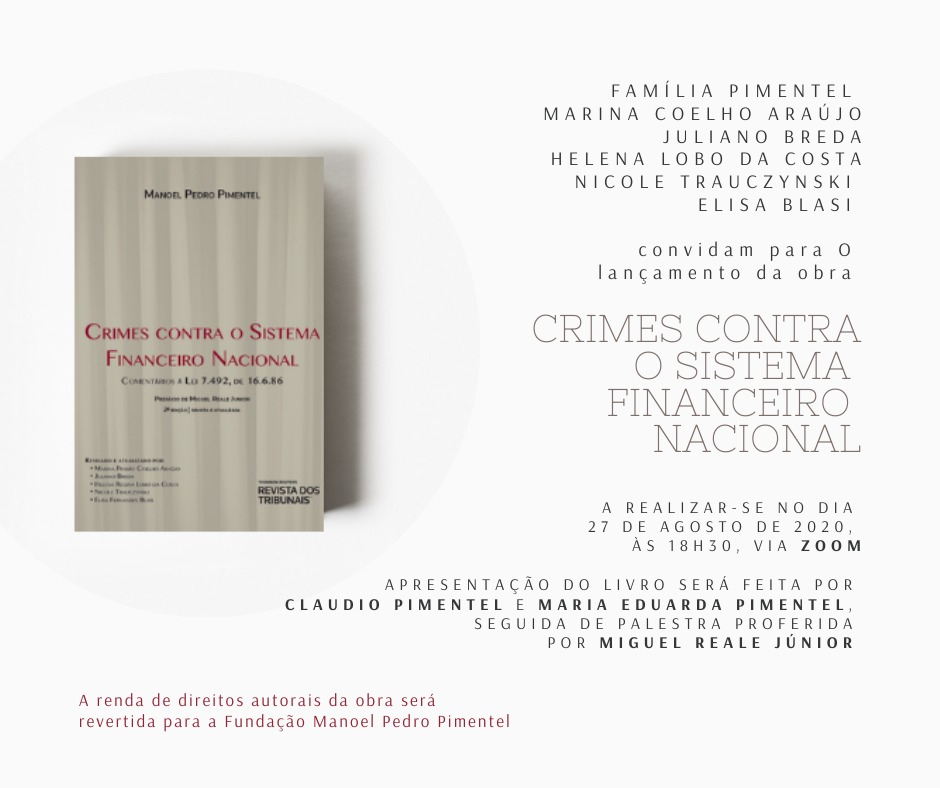 